      	Sez. di Sciacca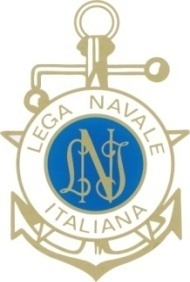 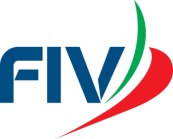 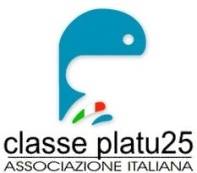 CAMPIONATO ITALIANOCLASSE PLATU 2514-15-16-17-18 Luglio 2021	Lega Navale Italiana Sez. di SciaccaMODULO DI ISCRIZIONEDATI IMBARCAZIONENome Imbarcazione 			Paese	Numero Velico				Circolo di appartenenza--------------------------			-------	-----------------				---------------------------------Il/la Sottoscritto/a dichiara esplicitamente di assumere a proprio carico ogni e qualsiasi responsabilità per danni che dovessero derivare a persone o a cose di terzi, a me stesso/a o alle mie cose sia in acqua che a terra in conseguenza della partecipazione alla Regata alla quale con il presente Modulo mi iscrivo sollevando da ogni responsabilità il Circolo Organizzatore e tutti coloro che concorrono nell'organizzazione sotto qualsiasi titolo. Sono a conoscenza della Regola Fondamentale 4 del R.dR W.S.: "La responsabilità della decisione di una barca di partecipare a una regata o di rimanere in regata è solo sua". Dichiaro di essere in possesso di copertura assicurativa RC per danni a terzi secondo quanto previsto nella Normativa Generale FIV per l’attività velico sportiva in vigore in Italia.Dichiaro di essere informato, ai sensi e per gli effetti di cui all’art. 13 del D.lgs n. 196/2003, che i dati personali raccolti saranno trattati, anche con strumenti informatici, esclusivamente nell’ambito del procedimento per il quale il presente modulo viene compilato.In qualità di armatore/rappresentante dell’armatore concedo pieno diritto e permesso all’Ente Organizzatore di pubblicare e/o trasmettere tramite qualsiasi mezzo mediatico, ogni fotografia o ripresa filmata realizzate durante l’evento, inclusi ma non limitati a, spot pubblicitari televisivi e tutto quanto possa essere usato per i propri scopi editoriali o pubblicitari o per informazioni stampate.Data ___ / ____ / ______	Firma Armatore o Rappresentante______________________________MODULO DI AUTOCERTIFICAZIONE DELL’EQUIPAGGIO            Cognome e Nome                 Ruolo           n. Tessera Fiv              ID WS      Circolo di appartenenza               zona Fiv2.3.4.5.6.Data ___ / ____ / ______	Firma Armatore o Rappresentante______________________________2MODULO DI AUTOCERTIFICAZIONE DELLE DOTAZIONI DI SICUREZZASI	NOAncora peso minimo 8 kg. Catena opzionale massimo 2 kg da includere nel totale peso dell'ancora		……..         30 metri di cima d'ancora con un diametro minimo di 10 mm						……..Secchio di costruzione robusta con una capacità minima di 9 litri dotato di cima di almeno 1 metro		…….Dotazioni di primo soccorso										…….Estintore												…….Fuochi di emergenza											…….Giubbotti di salvataggio per ogni membro dell'equipaggio ISO -12402 - 50 (level 50) o equivalenti		…….Data ___ / ____ / ______	Firma Armatore o Rappresentante______________________________3MODULO DI AUTOCERTIFICAZIONE DELLE VELEELENCO DELLE VELE ABILITATE PER LA REGATAData ___ / ____ / ______	Firma Armatore o Rappresentante______________________________4DATI ARMATORECognome:Nome:Data di nascitaLuogo di NascitaLuogo di NascitaIndirizzo:Cap:Città:Prov.Cell:Email:Tess. FIV:Tess. Classe:SI ⎕NO ⎕Circolo:Zona FIV:RESPONSABILE IMBARCAZIONE (se diverso dall’Armatore)RESPONSABILE IMBARCAZIONE (se diverso dall’Armatore)RESPONSABILE IMBARCAZIONE (se diverso dall’Armatore)Cognome:Nome:Data di nascitaLuogo di NascitaLuogo di NascitaIndirizzo:Cap:Città:Prov.Cell:Email:Tess. FIV:Tess. Classe:SI ⎕NO ⎕Circolo:Zona FIV:CATEGORIAItaliani assoluta ⎕   Assoluta ⎕    Corinthian ⎕        Armatori/Timonieri ⎕Italiani assoluta ⎕   Assoluta ⎕    Corinthian ⎕        Armatori/Timonieri ⎕Under 24 ⎕Equipaggio femminile ⎕DESCRIZIONENUMERO VELICO SUL BOTTONE ROSSOMARCA DELLA VELA1.RANDA2.FIOCCO LEGGERO3.FIOCCO MEDIO4.FIOCCO HEAVY5.SPINNAKER 16.SPINNAKER 2